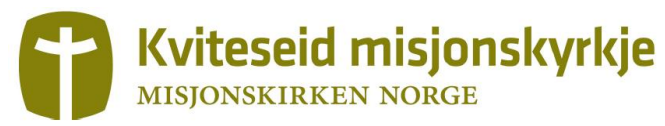 Referat frå styremøte 7. august 2023Til stades:Ane S. Holm (2022-2023)Åsbjørg Hægeland (2023-2024)Sak 3/23: Vegen vidare i haustBåde Ane og Åsbjørg har kome til at vi ønsker sterkt å ta opp att sundagsmøta! Vi saknar møta og vi erfarer at mange av oss i liten grad deltek i menighetsliv utanom det tilbodet vi har på Betel. Vi ønsker å legge opp til så mange møte at det blir ein jamnleg møteplass, og samstundes prøve å lage både opplegg og hyppighet slik at det blir «berekraftig over tid». Vi er også opptatt av at det kan vere ei styrke  at vi er «små», og ikkje berre ei utfordring.Vi lag ei skisse over møta for hausten, med ca eitt møte pr månad.Vi ønsker ein prat med menighetsrådgjevar Anne Margrethe Mandt-Anfindsen i september. Vi ønsker også eit menighetsmøte  heilt i starten av september.Sak 4/23: Diverse økonomi-saker Styret har innvilga reisestøtte til Speideren i samband med at dei kom vidare til NM i speiding i vår. (3000 kr)Styret har også i år svara ja til spørsmål frå Speideren om å støtte arbeidet deira økonomisk. (5000,-)Styret (ved Åsbjørg) er svært glade for den jobben Ane og speideren gjer!Vi har også gjeve 3000 kr i stønad til Godhetsveka.Sak 5/23: Menighetsmøte og ekstra-ordinært årsmøteOlav B. Holm har sagt ja til å overta føring av rekneskapen for Betel. Dette er vi glade for. Han overtar no i august/september. Vi fekk ikkje valgt revisor på årets årsmøte. Vi treng derfor å velje dette på eit ekstra-ordinært årsmøte. Dette blir lagt til same dag som menighetsmøtet, altså 3. september. Åsbjørg kallar inn til dette og spør på førehand aktuell kandidat til å vere revisor.Ref. Åsbjørg Hægeland